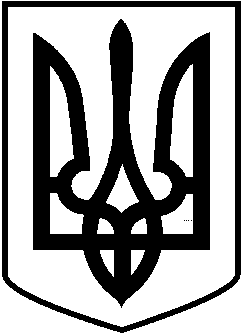 _______________ № ______________на №__________ від ______________